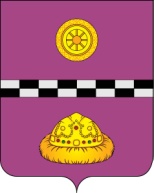             ПОСТАНОВЛЕНИЕ         от  «22» мая  2023 г.			                                                             №206Приложение № 1 к постановлениюадминистрации муниципального района                                                                                    «Княжпогостский» от 22.05.2023 г. № 206Положение о постоянно действующей межведомственной рабочей группе по координации работы по тушению ландшафтных (природных) пожаров на территории муниципального образования МР «Княжпогостский»

1. Общие положения
         1.1. Постоянно действующая межведомственная рабочая группа по координации работы по тушению ландшафтных (природных) пожаров на территории муниципального образования МР «Княжпогостский» (далее - рабочая группа), является основным координационным органом Комиссии по предупреждению и ликвидации чрезвычайных ситуаций и обеспечению пожарной безопасности МР «Княжпогостский»  (далее - Комиссия), образованным в целях обеспечения в период пожароопасного сезона координации работы в области тушения ландшафтных (природных) пожаров на территории муниципального образования МР «Княжпогостский» между территориальными органами федеральных органов исполнительной власти, органами местного самоуправления МР «Княжпогостский», иными органами, организациями и гражданами.1.2. Рабочая группа функционирует на базе администрации МР «Княжпогостский». В состав рабочей группы могут входить представители и специалисты отраслевых (функциональных) подразделений администрации МР «Княжпогостский», администраций городских и сельских поселений МР «Княжпогостский», а также, по согласованию, руководители (заместители руководителей) органов управления подразделений всех видов пожарной охраны, организаций и предприятий, предоставляющих силы и средства для тушения ландшафтных (природных) пожаров,  представители иных территориальных органов федеральных органов исполнительной власти, государственных учреждений и ведомств, учреждений и организаций различных форм собственности взаимодействующих по вопросам обеспечения организации тушения ландшафтных (природных) пожаров на территории муниципального образования МР «Княжпогостский».1.3. Руководство деятельности рабочей группы осуществляет член Комиссии, заместитель руководителя администрации МР «Княжпогостский».1.4. Рабочая группа в своей деятельности руководствуется Конституцией Российской Федерации, федеральными законами, указами и распоряжениями Президента Российской Федерации, постановлениями и распоряжениями Правительства Российской Федерации, иными нормативными правовыми актами Российской Федерации, Республики Коми и муниципального образования МР «Княжпогостский» в области обеспечения пожарной безопасности и тушения ландшафтных (природных) пожаров, решениями Комиссии по предупреждению и ликвидации чрезвычайных ситуаций и обеспечению пожарной безопасности Республики Коми, решениями Комиссии МР «Княжпогостский», а также настоящим Положением.1.5. При осуществлении своей деятельности рабочая группа в установленном порядке взаимодействует с Комиссией, территориальными органами федеральных органов исполнительной власти, органами местного самоуправления муниципальных образований МР «Княжпогостский», иными органами, организациями и гражданами участвующими в мероприятиях по тушению ландшафтных (природных) пожаров на территории муниципального образования МР «Княжпогостский».  2. Основные задачи, функции и права 2.1.    Основными задачами рабочей группы являются:2.1.1. Уточнение перечня организаций (общественных объединений) и их руководителей, с которыми организуется взаимодействие по выделению сил и средств на тушение ландшафтных (природных) пожаров на территории муниципального образования МР «Княжпогостский»;2.1.2. Уточнение комплектования групп, оснащения техникой, имуществом, средствами пожаротушения (связи, видеонаблюдения), горюче смазочными материалами;2.1.3. Планирование мероприятий по реагированию в соответствии с прогнозом складывающейся гидрометеорологической обстановки, классом пожарной опасности и уровнем погодной опасности на территории  муниципального образования МР «Княжпогостский»;2.1.4. Подготовка предложений по маневрированию и применению сил и средств в случае ухудшений пожароопасной обстановки;2.1.5. Инициирование проведения внеплановых заседаний Комиссии.2.2. Рабочая группа, в рамках возложенных на неё задач, осуществляет в соответствии с законодательством следующие функции:2.2.1. Сбор и анализ информации о наличии и комплектовании групп, оснащении техникой, имуществом, средствами пожаротушения (связи, видеонаблюдения), горюче смазочными материалами. О проведении профилактических противопожарных мероприятий организациями всех форм собственности и гражданами на землях и земельных участках, находящихся в их собственности или аренде, на которых возможно возникновение ландшафтных (природных) пожаров;2.2.2. Подготовка на основании анализа информации и предложений для принятия решений Комиссией.2.2.3. Подготовка и направление предложений о проведении профилактических противопожарных мероприятий, планированию сил и средств  пожаротушения и действий при ликвидации ландшафтных (природных) пожаров на территории муниципального образования МР «Княжпогостский» в  организации всех форм собственности и гражданам на землях и земельных участках, находящихся в их собственности или аренде, на которых возможно возникновение ландшафтных (природных) пожаров;2.2.4. Осуществление прогнозирования возникновения и развития возможных чрезвычайных ситуаций, связанных с возникновением ландшафтных (природных) пожаров на территории муниципального образования МР «Княжпогостский». Информирование Комиссии о прогнозе чрезвычайной ситуации и подготовка предложений о принятии мер по предотвращению возникновения чрезвычайных ситуаций;2.2.5. Осуществление взаимодействия с Комиссией, оперативными штабами по ликвидации лесных пожаров, органами местного самоуправления муниципальных образований МР «Княжпогостский», территориальными органами федеральных органов исполнительной власти, руководителями организаций всех форм собственности по вопросам предотвращения и тушения ландшафтных (природных) пожаров на территории муниципального образования МР «Княжпогостский».2.3. При осуществлении своей деятельности рабочая группа имеет право в установленном порядке:2.3.1. Запрашивать необходимые материалы и информацию в органах местного самоуправления муниципальных образований МР «Княжпогостский», территориальных органов федеральных органов исполнительной власти, руководителей организаций всех форм собственности, граждан на территории муниципального образования МР «Княжпогостский» по вопросам, относящимся к компетенции рабочей группы;2.3.2. Приглашать и заслушивать на своих заседаниях представителей органов местного самоуправления муниципальных образований МР «Княжпогостский», территориальных органов федеральных органов исполнительной власти, руководителей организаций всех форм собственности и граждан по вопросам, относящимся к компетенции рабочей группы;2.3.3. Привлекать для участия в работе рабочей группы руководителей и специалистов соответствующих органов местного самоуправления муниципальных образований МР «Княжпогостский», территориальных органов федеральных органов исполнительной власти, руководителей организаций всех форм собственности и граждан по вопросам, относящимся к компетенции рабочей группы;2.3.4. Направлять представителей рабочей группы на места тушения ландшафтных (природных) пожаров возникших на территории муниципального образования МР «Княжпогостский», для организации взаимодействия и координации действий рабочей группы с руководителем тушения ландшафтных (природных) пожаров.3. Структура рабочей группы3.1. Состав рабочей группы утверждает Глава МР «Княжпогостский» - руководитель администрации МР «Княжпогостский».3.2. Рабочая группа состоит из:-руководителя рабочей группы;-заместителей руководителя рабочей группы;-членов рабочей группы.3.3. Руководителем рабочей группы является первый заместитель руководителя администрации МР «Княжпогостский».3.4. В состав рабочей группы включаются руководители (заместители руководителей) органов управления подразделений всех видов пожарной охраны, руководители (заместители руководителей) территориальных органов федеральных органов исполнительной власти, руководители (заместители руководителей) органов местного самоуправления муниципальных образований МР «Княжпогостский», руководители структурных подразделений администрации МР «Княжпогостский»,  руководители (заместители руководителей) организаций и предприятий, предоставляющих силы и средства для тушения ландшафтных (природных) пожаров на территории муниципального образования МР «Княжпогостский».3.5.  Руководитель рабочей группы:1). Осуществляет руководство деятельностью рабочей группы;2). Утверждает план деятельности рабочей группы и другие документы по вопросам внутренней организации деятельности рабочей группы;3). Организует межведомственное взаимодействие в целях локализации и ликвидации ландшафтных (природных) пожаров на территории муниципального образования МР «Княжпогостский»;4). Дает поручения членам рабочей группы по вопросам относящимся к компетенции рабочей группы;5). Решает иные вопросы связанные с деятельностью рабочей группы, в соответствии с настоящим Положением.3.6. Заместители руководителя рабочей группы:1). Исполняют обязанности председателя рабочей группы в его отсутствие в соответствии с его поручением;2). Организуют исполнение решений, принятых рабочей группой;3). По поручению руководителя рабочей группы ведут делопроизводство по вопросам относящимся к компетенции рабочей группы, учет и хранение документации рабочей группы, организуют доведение решений принятых на заседании группы до сведения заинтересованных лиц;4). Решают иные вопросы, связанные с деятельностью рабочей группы, в соответствии с настоящим Положением.3.7. Иные члены рабочей группы:1). Участвуют в заседаниях рабочей группы, предлагают вопросы для обсуждения на заседаниях рабочей группы;2). Участвуют в обсуждении проектов решений рабочей группы, обладают равными правами при обсуждении рассматриваемых  рабочей группой вопросов;3). Участвуют в сборе и анализе необходимой информации в пределах компетенции рабочей группы;4). Решают иные вопросы, связанные с деятельностью рабочей группы, в соответствии с настоящим Положением. 3.8.   На заседаниях рабочей группы могут присутствовать иные лица, приглашенные для участия в обсуждении конкретных вопросов повестки заседания рабочей группы. 4. Организация деятельности рабочей группы4.1. Заседания рабочей группы проводятся по решению руководителя рабочей группы в здании администрации МР «Княжпогостский» и оформляются протоколами.4.2. Решение рабочей группы считается принятым, если за него проголосовало не менее двух третей присутствующих на заседании членов рабочей группы. Приложение № 2 к постановлениюадминистрации муниципального района                                                                                    «Княжпогостский» от 22.05.2023 г. № 206Состав постоянно действующей межведомственной рабочей группы по координации работы по тушению ландшафтных (природных) пожаров на территории муниципального образования муниципального района «Княжпогостский»В целях реализации закона Республики Коми от 06 октября 2006 года                № 82-РЗ «О некоторых вопросах в области пожарной безопасности на территории Республики Коми», в соответствии с Распоряжением Председателя Комиссии по предупреждению и ликвидации чрезвычайных ситуаций и обеспечению пожарной безопасности Республики Коми № 10 от 28 апреля 2023 года, ПОСТАНОВЛЯЮ:Утвердить Положение о постоянно действующей межведомственной рабочей группе по координации работы по тушению ландшафтных (природных) пожаров на территории муниципального образования муниципального района «Княжпогостский» (далее – МР «Княжпогостский»), согласно приложению            № 1 к настоящему постановлению. Утвердить состав постоянно действующей межведомственной рабочей группе по координации работы по тушению ландшафтных (природных) пожаров на территории муниципального образования МР «Княжпогостский», согласно приложению № 1 к настоящему постановлению.3. Настоящее постановление вступает в силу со дня его принятия и подлежит опубликованию.4.  Контроль за исполнением настоящего постановления оставляю за собой.
Глава МР «Княжпогостский» -                                              руководитель администрации                                                               А.Л. Немчинов№ п/пДолжность1.Первый заместитель руководителя администрации МР «Княжпогостский» (руководитель рабочей группы)2.Заместитель руководителя администрации МР «Княжпогостский» курирующий вопросы ГО и ЧС (заместитель руководителя рабочей группы)3.Заведующий отделом по делам ГО и ЧС администрации МР «Княжпогостский» (заместитель руководителя рабочей группы)4.Начальник Княжпогостского пожарно-спасательного гарнизона5.Начальник ОНДПР Княжпогостского района 6.Начальник ПЧ – 123 отряда ППС Республики Коми №127.Начальник Княжпогостского отделения ГАУ РК «Коми лесопожарный центр»8.Главный лесничий ГУ «Железнодорожное лесничество»9.Главный лесничий  ГУ «Мещурское лесничество»10.Глава СП «Мещура»11.Глава СП «Шошка»12.Глава СП «Турья»13.Глава СП «Тракт»14.Глава СП «Чиньяворык»15.Глава СП «Иоссер»16.Глава СП «Серегово»17.Руководитель администрации ГП «Синдор»18.Руководитель администрации ГП «Емва»19.Начальник Княжпогостской дистанции пути ПЧ-2920.Начальник Синдорского ЛПУМГ филиала ООО «Газпром трансгаз Ухта»